National frameworks for implementation of Oxford debates in STEM in school practice Project Acronym: ODYSSEYProject Title: Oxford Debates for Youths in Science EducationAgreement No: 2018-1-PL01-KA201-050823This work is made available according to the terms of the CREATIVE COMMONS CC-BY 4.0 licenseDocument information summaryProject office: Księcia Janusza 64, 01-452, Warsaw, Poland   edukacja@igf.edu.plTABLE OF CONTENTIntroduction Information about ODYSSEY project (goals, background, phases, tools) Education systems in most European countries face the same challenge: to raise the level of achievements in the field of basic skills, including reasoning in STEM. In addition, students' rhetoric skills – argumentation, oral presentation – are insufficient, which leads to inaccurate use of language and susceptibility to 'fake news'. Rhetoric education supports critical thinking and the ability to use various sources of knowledge, with an emphasis on verifying their credibility, civic education and contributes to creating the ambiance of tolerance and democratic values.The main goal of the ODYSSEY project is to increase the reasoning skills in STEM by participating in Oxford debates among 40% of students (13-19 years) taking part in the project from at least 32 schools: in Poland, Estonia, Serbia and Greece, during the project duration.The goals of ODYSSEY project are:1) to increase the interest in STEM and encourage students to undertake a scientific career in this area among 40% of students participating in the project during the test phase of the project.2) to develop communication skills in mother tongue, argumentation and public speeches among 40% of students participating in the project during the test phase of the project.3) to develop the ability to use Oxford-style debates in school practice among 75% of teachers taking part in dissemination events.In addition, the project will contribute to development of the ability to successfully convince, argue, reason and speak correctly, it will improve the ability to compose texts and use rhetoric apparatus in oral statements, speak in accordance with the rules of language culture, interpret texts, it will also improve following skills: public presentation and presentation of texts, discussions and negotiations, and participation in debates.Project target groups:- within the testing phase: students (13-19 years old) and STEM teachers from at least 32 schools, at least 8 from each of partner countries: Poland, Estonia, Serbia, and Greece, including at least 320 students and 32 teachers- at the dissemination stage: around 300 STEM educators and teachers and their students (about 7,500 people) aged 13-19, from at least 4 countries of Poland, Estonia, Serbia, and Greece.The project will be divided into 5 phases:1) Preparatory phase - development of a project implementation methodology for institutions and scientists, national project implementation framework, guide on the rules of Oxford debates, educational packages for use in STEM school practice (5 packages in Polish, Estonian, Serbian and Greek, ultimately, after testing: 19 packages in English), elaboration of competition regulations for school debates; 2) Recruitment of at least 32 schools from 4 countries; 8-16 schools per country;3) Testing phase will begin with a workshop for teachers, during which the rules for conducting the debates will be presented and the proposed topics will be discussed. Next, the teachers will prepare their students for the competition using the prepared materials for the debates. Each school will use "expert mentoring" - meetings with scientists. At the end of the test phase, in each partner country, there will be a competition in which two winning teams will be selected.4) Dissemination phase, during which national conferences and workshops for teachers in partner countries are planned. The conferences will allow to present the experiences gathered by schools, present materials, discuss the role of the debate in STEM education. During the conference, the final debate of the winners will take place. During the workshops, the teachers will play "mini-debates" and get acquainted with the materials prepared within the project.5) Wrap-up phase including the preparation of reports on the implemented activities, as well as practical possibilities of using the materials and the proposed method in school practice, including countries other than those of consortium (Poland, Estonia, Greece, Serbia), as a mean to provide project replication and sustainability.The project is supervised and supported by scientists from various STEM domains and debate/rhetoric training experts.1.2 Purpose of this documentThis material is meant as a basic guideline for teachers participating in the project, mainly those involved in the testing phase (including competition), but also interested in benefitting from mentoring suport, as well as educational materials during the project and after its completion. It contains tips on involving students in the project, forming a school project team, working with educational packages on specific subjects. It aknowledges users with mentoring rules, facilitates debating training, and preparing for the competition.1.3 What is debating?A debate is a structured contest over an issue or policy. There are two sides - one supporting, one opposing. Odyssey-Scientific Debate, proposed within the project, is a competitive debate format featuring a sharply framed motion (topic) that is proposed by one side (proposition) and opposed by another (opposition). Odyssey-Scientific Debate follows a formal structure which begins with audience members casting a pre-debate vote on the motion that is either for, against or undecided. In ODYSSEY project, a modified version of well-recognised formats of Oxford debate and public forum debate has been prepared, taking into account limitations set by school hours, and maximising students’ engagement. Debates’ rules are described in detail in separate manual: Methodical guide for teachers about Odyssey Scientific Debates.1.4. Why is debating a good method for STEM classes?Despite the greater job prospects, the number of students choosing science subjects is not increasing at the European level.  At the same time, large numbers of people in these fields are coming up for retirement, with around 7 million job openings forecast until 2025.Would a more creative approach to teaching convince students that STEM subjects can be engaging, interesting, and accessible for non-geniuses? STEM subjects sometimes require going in from a different angle – like debating.In recent years, the teaching and learning argumentation (i.e. the coordination of evidence and theory to support or refute an explanatory conclusion, model or prediction) has emerged as a significant educational goal. Argumentation is a critically important discourse process in science and it should be taught and learned in the science classroom as part of scientific inquiry and literacy. Argumentation stresses the evidence-based justification of knowledge claims, and it underpins reasoning across STEM domains. In many ways, speech and debate serve as laboratories for the study of small groups. It provides plenty of opportunities for exploration, related to such key group concepts as integration, group identity, team culture, conflict management, leadership, administration, and competition. The competitive nature of debates plays a vital role in shaping the activity, and contributes to a unique opportunity for the study of groups.Getting students to think critically about the impact of technology and then articulate this requires that they plunge elbow-deep into the topic. Debating makes children reason, critically assess and then communicate effectively. They may be our future scientists, doctors, programmers, or policy makers. Getting them to ask, and answer, hard questions about how we should deal with emerging technologies inspires them to think about real world application and think about their future. Debating is also a practical training for future STEM-career paths. In fact, the scientists devote a lot of time to assess, critique and defend the evidence to convince others in favor of their argument.The essence of scientific argumentation is to make a claim, refine and then support it on the basis of scientific evidence – which requires thorough knowledge of the subject, based on reliable sources.Jonassen and Kim (2010) explained the process of involving students in argumentation. It requires the provision of suitable and stimulating learning environment such as problem-based or project-based learning environment.Secondly, the students should be provided with clear set of instructions and information about the structure/components of argumentation. Thirdly, the students should be encouraged to think and ask questions. Usually, controversial questions help more in setting the ground for discussion and cross-questions. This sets the pace for collaborative argument that encourages dialogic interaction and collaborative reasoning. Such kind of interaction make the students support their views through valid evidences and challenging opposite views with countering ideas.Engaging students in constructing arguments has assumed a greater significance in both science and humanities subjects (Lu & Zhang, 2013). One of the most cited benefit is the improvement in conceptual understanding of the content discussed through argumentation method (Newton, Driver, & Osborne, 1999; Venvill & Dawson, 2010; Zohar & Nemet, 2002; Duschl & Osborne, 2002; Driver, Newton, & Osborne, 2000). This result is concluded by assuming that the degree of understanding influences the quality and complexity of an argument (Venville & Dawson, 2012). The increased level of understanding results in more justifications to support an argument (Sadler, 2004). In fact, it might be more appropriate to conclude that improvement in argumentation skills and improvement in the degree of understanding occur simultaneously as prior knowledge helps in constructing arguments and the use of argumentation further improves the level of understanding (Rudsberg, Öhman, & Östman, 2013). Psychologists view that argumentation involves high order thinking skills (Nussbaum & Sinatra, 2003) resulting in superior quality answers by incorporating valid justifications and refuting alternatives (Iordanou, 2013). Simply put, when you have to argue against your personal view you realise that there are two sides to the argument.To sum up, the benefits of debating include:Allowing to think about aspects and perspectives you may not have considered.Encouragement to speak strategically.Improving public speaking skills.Learning how to form a persuasive argument.It is assumed that participation in the project will positively affect both students and teachers, as well as institutions participating. An increase in interest in natural sciences and of reasoning in STEM among pupils is expected. Students may be more eager to look for information about natural phenomena. The increase of rhetoric skills will be extremely important - the freedom of oral expression, selection of arguments, principles of debate, discussion culture.STEM teachers, thanks to ready-made tools to work with students, will be encouraged to begin to use the Odyssey-Scientific Debate in school practice, also within science clubs, extra-curriculum activities etc.Scientific institutions may become more open to presenting the results of their research to a wider audience, including recipients who do not yet use professional scientific vocabulary. Representatives of the institutions involved in the implementation of the project will enrich their tools base and develop skills in using modern information technologies in scientific and didactic work.1.5. Expected results – impact on students/school practiceThe project aims to:- increase reasoning skills in STEM,- increase interest in STEM, - improved communication skills in mother tongue, argumentation and public appearances primarily among students engaged in testing phase,- introduce the use the Odyssey-Scientific Debate in the school practice, STEM subjects in particular.The degree to which the goals will be achieved will be measured by providing feedback from teachers in various project phases - see Evaluation section.Competition for schoolsA selected group of students, who form the competition team, during the school year will take part in the training to prepare to debates. Students will get to know debate principles, practice different roles in the debate and explore further topics based on prepared packages and through regular mentoring. The crowning event will be the ODYSSEY-SCIENTIFIC DEBATE COMPETITION (on national level, in each partner country). Teams will randomly draw topics and then roles (side defending thesis/opponents of the thesis). Debates will be judged by the Judging Scientific Committee (representatives of the partner, experts, teachers unrelated to the rival team, etc.).The two winning teams will take part in the final debate, which will be organised during the Final National Conference. The prize for the winners of the final debate will be announced by the local organisers.The rules of the competitions will be elaborated in national versions by partners responsible for organisation of competitions. Application and selection processThe application processes are organised individually by partners. In Poland the application process has two stages. At the first stage schools send information of their interest in participation in the competition by filling in the online form. Selected schools get information on approval and then are requested to send the scans of declarations signed by director / legal representative of school. Example of the declaration used in Poland is presented in the Appendix no. 1. In Poland, first 8 schools will be accepted in order of application submission. National organiser may decide to engage more schools in the competition (up to 16 in total), based on efficiency of project activities (e.g. location of school).This limit is valid only for schools participating in the competition. Other interested schools may apply as well: all the schools will obtain educational materials; schools’ representatives may be invited to preliminary workshop for teachers and will benefit from mentoring services.Participation requirementsSchools participating in the competition should appoint 2 teachers leading the team of at least 10 students between 13 and 19 years old. The schools will participate in the project in the school year 2019/2020. The two winning teams will additionally take part in the Final Debate, which will be organised by the end of 2020.The tasks of the schools are:Indication of two teachers from school, who will lead the ODYSSEY activities. Indication of a team of 10 students (project team), who will take part in preparations to the contest and choosing a team of at least 5 students, who will attend the debate contest.Participation of one or two teachers in the one-day workshop.Organizing and supporting the school team participating in the ODYSSEY debate contest till the end of their participation in ODYSSEY activities. Participation of the group of students in the debate contest (at least 5 students – members of project team should attend each round) in locations indicated by organisers on own expense.Participation of at least one teacher, trained to be a judge at the debate contest, in the Scientific Judging Committee in contest’s rounds in which other schools are participating.Participation of two teachers in online mentoring and Facebook-based bulletin board.Conducting full training of debating skills and STEM topics with the project team, based on 5 packages of educational materials.Participation of one or two teachers in ex-ante, ex-post evaluation surveys (online) and a Focus Group Interview (face-to-face or online), after implementation of the ODYSSEY activities.Reviewing and providing feedback on project materials.In case of getting to the final contest’s round, conducting training on STEM topics with the project team, based on 5 packages of educational materials in English, taking part in the final event – Conference with model debate, on organiser’s expenses, provided that all the financial documents confirming travel/accommodation expenses for reimbursement are delivered to the organiser in indicated time.Supporting the dissemination of the Odyssey project activities and results.Organisation of the competitionThe organisation of the competition will take form of a two-step process.First step: Debates Festival at the end of school year 2019-2020.The Scientific Judging Committee will consist of representatives of the ODYSSEY Consortium and teachers from schools other than schools competing in a particular debate. It is possible to invite professional debate judges from national debate associations to be a part of the Committee. Participating teams will gather together and conduct debates. The debating teams will draw a topic and will have 15 minutes for preparations. In the preparation time, team members are not allowed to consult other persons outside team (teachers etc.). They may use printed materials brought with them and take notes. During the debate searching for information on the internet or using any electronic devices, including recording devices are not allowed. Team members are allowed to make and share written notes during the contest debate.Contest may be based on CUP-SYSTEM, but national organisers may decide on other systems depending on the number of recruited schools. The information on the system will be provided in national rules of competitions. At first stage, partners are drawn. Teams draw a topic of the debate, one of topics from educational materials. In Poland, each team can decide to reject a drawn topic once during the whole competition. In the cup-system, if 8 schools are recruited, 6 debates are conducted. Losing team is eliminated. In case of more recruited schools, number of debates and their organization will be adjusted accordingly.Second step: 2 best teams chosen during first step will perform a model debate during final conference of the project (Autumn 2020). In case the national organisers decide to divide the competition into age categories, 2 best groups per catgory will be invited to the final conference.At this step, teams will debate on topics provided by partners from other countries. 5 educational packages dedicated to topics other than topics prepared at the first stage will be made available to both teams by the end of September. The final debate will be conducted in national language, but materials will be in English.Assessment criteriaWinning team will be chosen based on Judging Scientifc Committee’s assessment. The Judging Scientifc Committee consists of at least 3 trained judges. The participating teams will be assessed by the Scientific Judging Committee according to the following principles:Argumentation skills:Quality of ArgumentsRebuttal Arguments and RefutationQuality of Scientific EvidenceDebating Skills: MethodologyCommunication skills Lingiustic skills: Use of Language / Structure of speechTeamworkDialogic/Critical skillsQuality of questions posedQuality of answersFor more details on the assessment criteria, please, check the Output O4. Guidelines for teachers on debates. The decision of the Judging Scientific Committee is final.The audience also chooses its preferred team. The teams and speakers will be assessed by audience of the debate according to the following principles:PrizesPrizes in the debate contest will be proposed by national organisers.In Poland two winning teams of Debate Festival will participate in the final conference, travel costs and accommodation costs will be covered/reimbursed for students and teachers.One winning team, chosen during final conference, will be awarded with the main prize. In each country local organiser will specify the prize, e.g. in Poland the winning team will be invited for a scientific trip to Geophysical Observatories owned by the Institute of Geophysics PAS (travel costs and accommodation costs will be covered). National organiseres may decide to award also best speaker from each debate. The best speaker may be chosen by Scientific Judging Committee or by the audience (as per decision of the national organiser).3. Mentoring and communicationsMentoring services for teachers and schools will be based on 2 components:Mentoring related to methodology of debatesMentoring related to STEM topics and debate resolutions In both cases, there will be online duties using the WEBEX CISCO type tool on particular thematic issues and the methodology and organization of debates (at least once a month, at least one hour of availability).Teachers can also contact national organizing instituion via e mail. Results of mentoring will be used for FAQs and published on project website.Mentoring involves also an innovative tool – BULLETIN BOARD – a convenient space for teachers participating in testing phase and scientists – experts on scientific topics for debates. It will be organized as an online group (e.g. closed Facebook group), aimed at sharing ideas, difficulties, challenges, experiences and solutions. Mentoring may also take a form of direct broadcast of testing debates with online participation of scientists. Detailed schedule on national levels will be settled during first workshop for teachers and can be modified according to changing needs of schools.Practical issues – project implementationBelow you will find usefull information on practical implementation of the project in school.Schools taking part in the competition should appoint groups of ten students, who will take part in the full training. In each debate only three speakers will participate actively, however all teams must be able to provide substitute representation, who should be ready to take over at short notice, for example if a team member is sick. Therefore, all 10 members should be involved in the research, preparation and practice sessions before the debate. Moreoevr, it is possible to indicate various speakers representing the team in various rounds of the competition.It is necessary for participants to develop both a pro and con case, persuasively supported by evidence and reasoning. As most forms of debate are relatively short, participants usually center their cases on a few quality arguments. Each team, however, should research several arguments on both sides of the issue, so it can adapt its case to the opposing team’s claims as necessary. Having arguments in direct contradiction with each other will enhance clash in rebuttals and prove to be a great learning experience. Organization of speeches through effective communication and clear outlines is important so any audience or judge, as well as the opposing team can follow each of the arguments and the supporting evidence. Effective persuasion requires credible, unbiased, quality supporting evidence, which may include a mix of facts, statistics, expert quotations, studies, polls; but it may also be real-life examples, anecdotes, analogies, and personal experience.Mind them that they should not overwhelm their case with evidence; rather, they should select the best evidence to represent their claims.Before the recruitment, students should be aware of the commitment (whole-school year full training participation in debates outside school, public presentations, additional, outside-curricula educational materials). Also, they should be fully informed of rules and benefits, and the support they will be provided with.In order to introduce debate to maximum number of students and encourage them to become part of the team, it is recommended to organize some preliminary activities. Observing students during these activities is considered helpful as preparation for roles assignment; it allows to identify strengths, preferences and room for improvement. In the Appendix 2. you will find areas to exercise and examples of simple „warm-up” exercises, which do not require familiarizing with Odyssey-Scientific Debates rules or STEM topics proposed for debates.Moreover, in Appendix 3. we present 7 lesson plans, which will help your students to develop skills required for successful debating, such as communication, argumentation, searching for evidence, linguistic skills, as well as knowledge about debating rules, rebuttals, refutations and fallacies.HOT TIPS FOR DEBATERS:Remember that the first impression is the most important.Avoid expressing extreme statements.Try to use humor.Learn to predict the opponent's arguments.Work on the right diction and voice modulation.Introduce intentional pauses in your speeches.Try to give the impression of being free and confident.Make sure to leave a good lasting impression at the end of the debate.How to use ODYSSEY educational materials5.1 ODYSSEY materialsEducational materials prepared in the framework of the ODYSSEY project include:Methodological Guide for TeachersThe Methodological Guide describes in detail the scheme of the modified Odyssey-Scientific Debate, format, structural parts, the couse of the debate, the debater's toolkit (principles, debater’s coderoles), as well as a set of necessary information and tips that will facilitate both preparation of speech as well as conducting the debate and preparation for the role of the jury. The guide presents rules of debates and its structure in two formats: Classroom format and Contest Format. 5 educational packages in Polish5 educational packages in Greek5 educational packages in Estonian5 educational packages in SerbianAt later stage (dissemination phase): 19 educational packages in English. Each educational package will contain:Presentation in Microsoft PowerpointWebinar recording based on the abovementioned presentation (1-20 minutes) provided by an expertMaterial for teachers and students – a lesson scenario with questions, info-cards, story-cards, question-cardsWorksheet for students allowing to prepare arguments and rebuttals.Each material is balanced, i.e. it provides information for both proposition and opposition. Moreover, links to additional recommended resources are providedINFO CARDS contain definitions, facts, references to research results.STORY CARDS contain case studies, fun facts.QUESTION CARDS contain questions that help to form PRO or CON arguments.Cards are in the appendix in a print-ready format to be handed out to students, mixed, drawn from etc. In order to use the materials fully, we encourage you to conduct the training in two steps:Familiarize students with debate rules and format and practice with them skills necessary for effective debating.For this purpose we prepared some short exercises (see Appendix 2) and a series of 7 lesson plans (see Appendix 3), which will help your students to develop skills required for successful debating, such as communication, argumentation, searching for evidence, linguistic skills, as well as knowledge about debating rules, rebuttals, refutations and fallacies.If you cooperate within the project with another teacher, whose subject is not STEM-related (eg. National language), this part could be conducted during other than STEM classes (e.g. during general educative hours).Work with students on STEM topics proposed within the project.We suggest that for each topic you should dedicate at least 3 school hours: General introduction to the topic – during this lesson you may use the Power Point presentation with explanations of important terms, definitions, introduction to the problem. You may broadcast the video recorded by an expert. You may also conduct some tasks proposed in the package, which will help your students better understand the topic. The main body of material is comprehensive material interlaced with questions, tasks, activities aimed at activating students. At this stage you are not discussing the resolution yet, but familiarizing students with the topic in general.Preparation for the debate – during this lesson students will develop argumentation for or against the resolution. You may use the INFO and STORY cards as evidence information and the QUESTION cards will help your stuents to construct arguments, anticipate arguments of the opposite team and construct rebuttals and refutations. For the Classroom format debate, it may be usefull to divide students into PRO and CON teams, as you have limited time for constructing arguments. However, for the Contest debate all team members should practice both sides of debate – PRO and CON, as they do not know in advance, which team they will form during the competition.Debate – during this lesson you conduct the debate. For details regarding organisation of the debate and its timeline, please see O4: Guidelines for teachers on debating. The timeline of the Classroom format debate is foreseen for 45 minutes. However, you should also dedicate some time for providing feedback. It may take place just after the debate or during the next lesson with the group. During summarizing you should mention all fallacies. It is also crucial that you correct all stataments wich were not true – otherwise, students may treat them as facts. We suggest also that the audience should evaluate the speakers, as this is a very good exercise for active listening and critical thinking. You will find a template for audience evaluations in packages. Implementation of proposed materials and activities will contribute directly to the development of 4 of the 8 key skills defined in the framework of the European Reference Framework: communication in the mother tongue, communication in a foreign language (packages available in English), learning skills, social and civic skills.5.2 Presentation of topicsBelow you will find short descriptions of all proposed topics. In national versions of the guidelines, teachers will get detailed information on topics and their relation to national curriculum, as well as suggestion on what subject and on which level material could be used during regular classes. Packages offered in Polish (and later on in English):Packages offered in Greek (and later on in English):Packages offered in Serbian (and later on in English):Packages offered in Estonian (and later 4 out of 5 in English): APPENDIX 1. Participation AgreementAbout ODYSSEYThe ODYSSEY project (Oxford Debates for Youths in Science Education) seeks to develop 13- to 19-year-olds argumentation skills and to increase interest in STEM subjects by organising debate competitions on science topics. Rhetoric education supports critical thinking and the ability to use various sources of knowledge, with an emphasis on verifying their credibility, civic education, and contributes to supporting tolerance and democratic values. ODYSSEY is financed by the European Commission’s Erasmus+ programme, coordinated by the Institute of Geophysics, PAS, Warsaw, Poland.  The tasks of participating school The schools will participate in the project from [DATE] to [DATE]. The tasks of the schools shall consist of:Indication of two teachers from school, who will lead the ODYSSEY activities Indication of a team of 10 students (project team), who will take part in preparations to the contest and choosing a team of at least 5 students, who will attend the debate contest.Participation of one or two teachers in the one-day workshop in [MONTH, YEAR, CITY]Organizing and supporting the school team participating in the ODYSSEY debate contest till the end of their participation in ODYSSEY activities. Participation of the group of students in the debate contest (at least 5 students – members of project team should attend each round) in locations indicated by [NAME OF ODYSSEY PROJECT INSTITUTION], on own expense.Participation of at least one teacher, trained to be a judge at the debate contest, in the Scientific Judging Committee in contest’s rounds in which other schools are participating.Participation of two teachers in online mentoring and Facebook-based bulletin board.Conducting full training of debating skills and STEM topics with the project team, based on 5 packages of educational materials provided by [NAME OF ODYSSEY PROJECT INSTITUTION].Participation of one or two teachers in ex-ante, ex-post evaluation surveys (online) and a Focus Group Interview (face-to-face or online), after implementation of the ODYSSEY activities.Reviewing and providing feedback on project materials.In case of getting to the final contest’s round, conducting training on STEM topics with the project team, based on 5 packages of educational materials taking part in final event – Conference with model debate, on organiser’s expenses, provided that all the financial documents confirming travel/accommodation expenses for reimbursement are delivered to [NAME OF ODYSSEY PROJECT INSTITUTION] in indicated time.Supporting the dissemination of the Odyssey project activities and results.SCHOOL declares that is free to enter into this Agreement and that there is no term or condition, which would prevent it from performing the tasks detailed in this document.Benefits for the SCHOOLThe participating school will:Be identified as such on the ODYSSEY project website.Be recognised in the reports and other materials produced in the ODYSSEY project Receive prepared educational materials (packages with lesson plans, worksheets, additional resources), as well as online mentoring support and access to Facebook-based closed group: bulletin boardHave opportunity to prepare and conduct ODYSSEY Scientific debates, learn the principles, practice different roles in the debate and explore topics based on prepared high-quality materialsBecome a significant member of project evaluation focus groupTake part in competition with attractive awardReceive Certificate of participation at the end of the project.Note: No fees, charges or royalties will be paid to or by the school.Additional notes:If the indicated teacher is not able to carry out project activities at one point, another teacher will be indicated, who will continue the activities. The change of leading teacher requires written form for its validity (electronic version is accepted). The school confirms that all participating persons know and accept RULES OF ODYSSEY COMPETITION, including DATA MANAGEMENT section.[NAME OF ODYSSEY PROJECT INSTITUTION] reserves the right to remove the school not fulfilling its obligations, outlined in this document.Signatures:Appendix 2. Practical “warm-up” excercisesPractice active listening:Throughout the debate you and your entire team should be listening out for points to refute and rebut in the other team’s arguments. Write clearly and pass them on to the next speaker or to the captain for their summation. During the debate, take notes, quotes and statistics so that you are prepared to call into question the arguments put forward by the other team.Examples of excercise:Group split into pairs, GREEN & GREY (for example – GREENs are even numbers on students’ list, GREYs are odd numbers on students’ list)Ask GREYs to wait outside the classroomInform the GREENs that whilst they are listening to their partner, everytime their partner says something that evokes their 'inner voice' i.e. they want to ask a question, makes them think about something etc... they put their hand up for five seconds then put it back down.Ask them to do this for the entire conversation - GREENs are not allowed to speak, interact with GREYs, ask questions, confirm that they understand etc.Next inform the GREYs outside that they are to speak for 3 minutes to GREENs about an experience, their last holiday anything positive that has happened to them lately. GREYs come back to the classroom and start talking for 3 minutesAt the end of the three minutes ask the GREYs how they felt whilst talking to GREEN partner, emotions evoked etc... general answers back are normally 'didn't feel listened too, didn't understand why they were putting their hand up, lost my track, they obviously weren't listening,' etc...You can run the exercise again, this time allowing the teams to interact, ask questions, become involved in the conversation etc... and compare the two conversations, which was more satisfying etc..."Public speaking excercisesSpeak NonsenseAccording to research, an excellent presentation is 38% your voice, 55% non-verbal communication and just 7% your content. In other words, your delivery matters even more than what you say, and this exercise helps you refine it. Find a paragraph online in a language you don’t understand or simply write down a few lines of jibberish, and practice saying it aloud as though you’re giving a speech. Pay mind to your tone, inflections, and generally how you can use your voice to create more interest.Learn from the ProsLook online for speeches that are widely accepted as exceptional. The most popular TED Talks of all time is a great place to start. Pick a talk that you’re interested in and watch it through a critical lens. Analyze the narrative structure the speaker uses, what makes their delivery effective, how their visuals enhance their talk and other components that make their speech extraordinary.30 Seconds without fillers-no ‘uhmmmms”Filler words like “uh” “um” and “yyyy” „you know”, not only make your talk more difficult to listen to, but they also make you seem less prepared and authoritative. For this exercise, record yourself giving a talk on any topic for 30 seconds, taking care to omit all filler words. Whenever you use a filler word, start over and try again. Do this exercise ten times, filler-free.Tell a Photo StoryStorytelling is critical to engaging your audience and helping them retain the information you’re sharing. To practice developing narratives, find an interesting photo online and record yourself presenting a story about it. Discuss what you think the backstory is, who the people are, their dreams, their motivations, and anything else that’ll tell a compelling story about them.Be Excited About Something You Don’t LoveEnthusiasm is contagious. If you want your audience to be excited about your topic, then you need to show enthusiasm for it. Choose something you’re indifferent about, say, a kitchen utensil, and practice speaking about it enthusiastically. Use your voice, emphasis, and body language to make it seem like the most exciting thing in the universe.Debating abilitiesI Couldn’t Disagree More GameThis quick exercise helps to improve general communication skills, confidence, to encourage quick thinking and listening skills and also to improve rebuttal skills and to develop the ability to deal with points of information.Divide students into pairs. Ask one student to make a statement (this statement could be serious, silly, topical, controversial or obvious – for example – STAR WARS MOVIES ARE THE BEST SERIES IN HISTORY OF CINEMA). The next student has to reply to the statement by saying ‘I couldn’t disagree more’ and then give a reason why. For example: ‘’I couldn’t disagree more. STAR WARS is an overrated commercial series with many inconsistencies and trivial ideas.Now they take opposite roles, the second student makes a statement, the first one responds „I coudln’t disagree more ….’Complete the sentenceThis activity involves promoting discussion about major issues. To start, the teacher should write a number of incomplete statements on a blackboard/whiteboard. After each statement some room needs to be left.Example Statements:The best way to fight poverty is… People commit crimes because… Giving aid to less developed countries is good because…Democracy is important because… Then, the teacher reads a statement and asks the class to fill in the rest of the sentence.It is important to remember that there are no right or wrong answers: encouraging pupils to express an opinion and encouraging discussion is the most important thing.Appendix 3. Lesson plans dedicated to developing debating skills in generalThis part of the guideline was prepared by Foteini Englezou, president of the Hellenic Institute of Rhetorical and Communication Studies, expert in rhetorical skills and debating. We present here 7 lesson plans, which will help your students to develop skills required for successful debating, such as communication, argumentation, searching for evidence, linguistic skills, as well as knowledge about debating rules, rebuttals, refutations and fallacies.Lesson Plan 1. Communication skillsTitle: Communication SkillsObjectives: Students get acquainted with basic communication skills Lesson Plan 2. Expressing scientific argumentationTitle: Express your scientific argument, not your opinionObjective: Students can understand the difference between the expression of an opinion and an argument Lesson Plan 3. ArgumentationTitle: Build a valid scientific argumentObjective: Students use the basic structural parts of a valid scientific argumentLesson Plan 4. Searching for evidenceTitle: Searching for evidenceObjective: Students get acquainted with the research of reliable evidence for supporting their argumentsLesson Plan 5. Linguistic skillsTitle: Enhancing students’ linguistic skillsObjective: Students get acquainted with linguistic rules that will facilitate the structure and presentation of their arguments during the debateLesson Plan 6. Rebuttal and refutationTitle: Rebuttal and refutationObjective: Students learn how to critically respond to the opposite arguments Lesson Plan 7. FallaciesTitle: FallaciesObjective: Students get acquainted with the recognition and examination of fallacious arguments developing their critical thinkingReferences1. H. Jonassen, David & Kim, Bosung. (2010). Arguing to learn and learning to argue: Design justifications and guidelines. Educational Technology Research and Development. 58. 439-457. 10.1007/s11423-009-9143-8. 2. Lu, Jingyan & Zhang, Zhidong. (2013). Assessing and Supporting Argumentation with Online Rubrics. International Education Studies. 6. 10.5539/ies.v6n7p66. 3. Paul Newton, Rosalind Driver & Jonathan Osborne, (2010). The place of argumentation in the pedagogy of school science, Pages 553-576. https://doi.org/10.1080/0950069992905704. Dawson, V.M. and Venville, G. (2010) Teaching Strategies for Developing Students’ Argumentation Skills about Socioscientific Issues in High School Genetics. Research in Science Education, 40, 133-148. https://doi.org/10.1007/s11165-008-9104-y5. Zohar, A. and Nemet, F. (2002), Fostering students' knowledge and argumentation skills through dilemmas in human genetics. J. Res. Sci. Teach., 39: 35-62. doi:10.1002/tea.100086. Richard A. Duschl & Jonathan Osborne (2002): Supporting and Promoting Argumentation Discourse in Science Education, Studies in Science Education, 38:1, 39-72 To link to this article: http://dx.doi.org/10.1080/030572602085601877. Driver, R., Newton, P., & Osborne, J. (2000). Establishing the norms of scientific argumentation in classrooms. Science Education, 84(3), 287 - 312. https://doi.org/10.1002/(SICI)1098-237X(200005)84:3<287::AID-SCE1>3.0.CO;2-A
8.  The art of teaching science : for middle and secondary school / edited by Grady Venville and Vaille Dawson, 2012, ISBN 97817423765929. Troy D. Sadler, Informal reasoning regarding socioscientific issues: A critical review of research (2004), https://doi.org/10.1002/tea.2000910. Rudsberg, Karin & Öhman, Johan & Östman, Leif. (2013). Analyzing Students' Learning in Classroom Discussions about Socioscientific Issues. Science Education. 97. 594–620. 10.1002/sce.21065. 11. Nussbaum, Michael & Sinatra, Gale. (2003). Argument and conceptual engagement. Contemporary Educational Psychology. 28. 384-395. 10.1016/S0361-476X(02)00038-3. 12. Iordanou, Kalypso. (2012). Developing Face-to-Face Argumentation Skills: Does Arguing on the Computer Help?. Journal of Cognition and Development - J COGN DEV. 14. 10.1080/15248372.2012.668732. Date:25.07.2019Leader Partner:IG PASVersion:v. 2 (after revision of ENERGY and 3rd meeting)AUDIENCEAUDIENCEContent/MatterWhat the debaters say, their arguments and evidence, the relevance of their argumentsStyle/MannerHow the debaters speak, including the language and tone usedStrategy/MethodThe structure of the speech, the clarity and responding to other's arguments.Topic: Flood protection in mountain catchments Resolution: In mountainous catchments, hydrotechnical solutions are more efficient for flood protection than nature-based solutions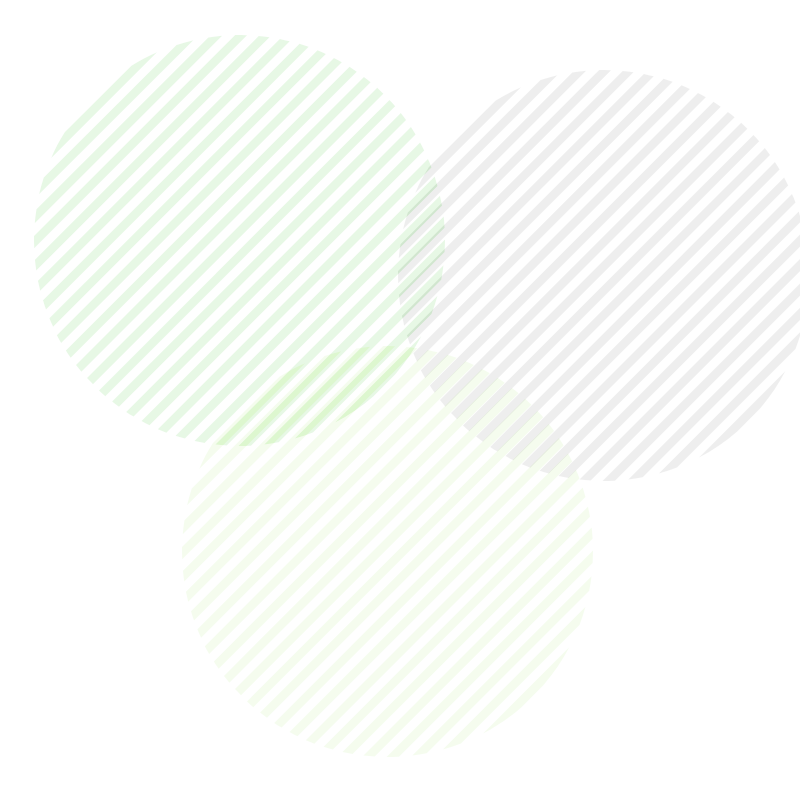 DescriptionStudents will consider the advantages and disadvantages of managing the catchment of mountain rivers with natural-based methods and hydrotechnical solutions, such as building a large retention reservoir. The materials focus on possible environmental consequences, in context of flood risk.Proposed school subjectsGEOGRAPHY Suggested age of students13-19 (for 13-15 it requires more thorough focus on introducing background)Topic: Anthropogenic seismicity Resolution: Locating a new important infrastructure and human habitat should not be allowed in the area of ​​anthropogenic seismic hazardDescriptionStudents will consider whether places threatened by anthropogenic hazards should be excluded from any human activity and infrastructure development, or maybe investors should be obliged to use shock-proof structures. The impact of mining on the natural environment is also explained. This topic tackles issue of conflicts of interest in man-environment relationsProposed school subjectsGEOGRAPHYSuggested age of students13-19 (for 13-15 it requires more thorough focus on introducing background)Topic: Sea transport in the ArcticResolution: Sea transport in the Arctic Ocean should be developedDescriptionThis material gives insight into problems of the Arctic areas from the point of view of the needs of the economy, in particular the transport of countries located in this zone. Students learn about the economic benefits of shortening the transport routes as well as environmental threats (environmental pollution, acceleration of glacier melting processes).Proposed school subjectsGEOGRAPHYSuggested age of students13-19 (for 13-15 it requires more thorough focus on introducing background)Topic: Wind Energy Resolution: In mid - latitudes, wind energy should be developed rather than other renewable energy sources.DescriptionStudents will consider environmental, technical and economic aspects of using wind energy in the perspective of climate change.  Reliability of such energy source will be considered, as well as landscape modification, wildlife threat and climate change influence.Proposed school subjectsGEOGRAPHYSuggested age of students13-19 (for 13-15 it requires more thorough focus on introducing background)Topic: Geoengineering vs climate changeResolution:  Governments should invest in geoengineering techniques to counteract climate changeDescriptionWe have just a decade to reduce emissions and achieve the Paris Agreement’s highest ambition of limiting warming to 1.5°C. We have been warned, repeatedly, of the high stakes of our present climate gamble. If we continue on our current course, radical solutions are going to be needed sooner rather than later. Students will consider whether geoengineering is a safe, efficient and necessary method to combat climate change.Proposed school subjects GEOGRAPHY/CHEMISTRY/PHYSICSSuggested age of students13-19 (for 13-15 it requires more thorough focus on introducing background)Topic: Moon's & asteroids’ economic exploitationResolution: The future of humanity depends on Moon's & asteroids’ economic exploitationDescription2019 marks the 50th anniversary of Apollo’s 11 landing to Moon. Lunar exploration is no longer the area of NASA. Many other governmental agencies, from Europe, Japan, China, India, did so and, moreover, commercial organizations have plans for space, moon and even asteroids & Mars missions. Recent Chinese lunar landing opens once more the debate about Moon exploitation, new manned missions and Lunar base. In the next decades we will see the construction of a global robotic village and manned missions will prepare an International Lunar Base. Already space agencies and stakeholders are collaborating on the development and operation of robotic villages and lunar bases, with areas of activity for science & research (solar system history, adapting terrestrial life on the moon),  for technical innovation (robots, 3D printing), for global partnership & economic growth (develop peaceful village inhabited extend human presence in a new biosphere) etc.Proposed school subjectsChemistry – B’ Class Junior High School (Gymnasium)Chemistry – A’ Class High School (Lyceum / Vocational School)  Suggested age of students12-18Topic: Nanotechnology & Sustainability Resolution: Τhe sustainability of human societies is based on further developmnet on nanotechnology DescriptionNanotechnology includes all manipulations in cell, or even manipulations in atomic scale in order to eliminate technological gap between societies and to protect the health of people. Nanotechnology helps us create treatments, either using tiny machines or repairing sensitive tissues inside the body, reducing the difficult symptoms of the disease & the recovery of a surgery and in vitro studies gives us hope that nano-medicine will be an asset to fighting diseases, even cancer. But there is much research to be done to this direction and we can’t to rule out nano-risks, yet!Proposed school subjectsBiology – Α’, B’, C’ Class Junior High School (Gymnasium)Biology – A’, B’, C’, Class High School (Lyceum / Vocational School)  Suggested age of students12-18Topic: Nuclear Power Production & Nuclear Power StationResolution: The scientific community should promote locating new-tech nuclear power stations even in areas near tectonic cracksDescriptionHarnessing the power of the atomic nucleus for peaceful purposes is one of the most astonishing scientific and technological achievements of our times. Nuclear Power Plants (NPPs) provides about 18% of the electricity we use, giving the opportunity for many countries to develope and prosper. Moreove, the global economy faces challenges like sustainability, environmenyal risks, financial crisis and NPPs are working with not a risk-free technology (radioative uranium atoms). So ‘compining’ all the above, in order to built a new and safer NPP and to manage in-time the emergencies, is ergent and must be updated (considering the big disasters of the past – Three Mile Island, Chernobyl, Fukosima). But, in order to manage NPPs emergencies, it is necessary to understand the today problems, to build new knowledge, and take under cosideration also the demographic data of the populations living in areas near the NPPs.Proposed school subjectsPhysics – Α’, B’, C’ Class Junior High School (Gymnasium)Physics – A’, B’, C’, Class High School (Lyceum / Vocational School)  Suggested age of students12-18Topic: Internet Access & Development Resolution: The scientific community should chase & achieve internet access, for the countries with no access at all, in order to promote research in STEMDescriptionThe digital revolution has ‘allowed’ an increasing number of people making use of the internet, most of living in -the so call-  developing countries. Since 2013, there has been a decline in the growth rate and today it is estimated that 4.1 billion people don’t have Internet acces at all. In addition, according to the researchres, accessing internet could bring 7% of the world's population (or 500 million people) out of absolute poverty(!) and boost global economic product by ‘adding’ an amount of 6.7 trillion. Dollars(!). But still, the gap between students' skills of the growth and the welfare countries around the world is getting bigger. For example, Latin America, the Caribbean, Africa and South Asia are regions with the least developed countries and they are not only failling od raisin their GNP. They also have no access to energy, no access tointernet and are "scoring low" in the implementation of sustainable development goals.Proposed school subjectsTechnology & ICT – Α’, B’, C’ Class Junior High School (Gymnasium)ICT implementations – A’  Class High School (Lyceum)  Modern World, Citizens & Democracy  –  B’  Class High School (Lyceum / Vocational School)  Suggested age of students12-18Topic: Τhe sustainability of human societies based on biotechnologyResolution: The development of the biotechnology industry has a major impact on improving living than the biotechnology will be proved to be the enemy of the community (in the fields of health, agricultural, food, chemical industries and environment)Description21st century is characterized by the rapid growth and discovery of new technological and scientific achievements. However, many of the technological and scientific developments of modern society have raised concerns and objections in the community about whether they ultimately promote sustainable development. On the other hand, there is the portion of society that is supportive of every new scientific and technological discovery. Biotechnology is one of the scientific areas that has witnessed rapid growth and progress in recent years. Life sciences are the ones that have a central role in the development of technology and science and are directly linked to health, the natural environment, agriculture and industry.In this educational package, there are indicative activity suggestions and additional links to the full study of biotechnology so that students acquire the necessary knowledge base to be able to formulate arguments for or against biotechnology. The methodology for implementing the activities involves the use of many different teaching tools (educational toys, creative constructions, theatrical plays, card and story games) for the multifaceted development of the personality and the skills of the student.Proposed school subjectsBiologySuggested age of studentsAged of students 14 -17. In particular,  students in 3rd class of secondary school  could be directly invlolved in this topic, as biotechnology included in cirruculm of biology. Moreover students of 1st and 2nd class of high school / vocational school could be implement the suggested educational packet as a possession of the prerequisite knowledge from the 3rd grade of secondary school, but also as preparation in field of biology asked for final examinations in 3rd class of high school / vocational school.Topic: Environmental protection / Species preservationResolution: When talking about our planet, the best way to preserve natural ecosystems is rewilding.DescriptionToday, many regions both in Europe and worldwide are uninhabited, with vast areas where original flora and fauna could be restored. Although this statement sounds reasonable, it simultaneously raises many questions. This is why it has strong debating potential. On the PROs side, several points deal with the disappearance of wildlife and the extinction of many species. They tell us that today's flora and fauna are not original inhabitants of our ecosystems. The main assumption behind this view is that the Pleistocene epoch should be taken as a measure of the original/wild state of our ecosystems. According to this view, until that moment, the majority of the world's ecosystems were independent of man. So, if man is the main culprit for the disappearance of wildlife, now he must undertake radical measures for its conservation. However, there are many CONs in the case of rewilding. Firstly, economic reasons, because such an ecological approach would be too expensive – with uncertain outcomes. New and old animal and botanical species would be exposed to unpredictable relations. In other words, they would be placed in new ecological roles – altogether, this is a risky undertaking. The second group of CON arguments question whether Pleistocene is a measure for the original ecosystem.Proposed school subjectsBiologySuggested age of students15-18 (grammar schools and vocational high schools)Topic: Application of algorithmsResolution: The development of AI technologies will cause numerous social and economic problems for people in the near future.DescriptionAI researchers and engineers should understand the dual nature of their work and learn more about the (social/theoretical) issues of AI abuse. AI should not deny people the right to data privacy, such as individual, family or community rights. Numerous research and predictions by scientists say that by mid 21st century we will have developed artificial general intelligence – machines capable of human-level performance. When the machines become "better than us", will we be able to secure normal coexistence with them? Intelligent machines will have great influence on jobs that humans (still) perform. The question is how much can their algorithms be objective and transparent and how much would they influence security. On the other hand, AI technology can and should be developed for the greater good and security and should serve humanity. Robot Mario is a good example of this, assisting people with dementia. The latest research from MIT recommends using robot NAO for helping children with autism. The use of AI in law and forensic science is yielding excellent results: "officer Hart" (Harm Assessment Risk Tool) in Great Britain helps decide on the detention of suspects. In addition, the Chicago police uses AI to track bomb threats and prevent conflicts in the real world. Many researchers claim that if AI leads to job shortages and the extinction of some occupations, others would emerge in the meantime, so robots would not take over human jobs.Proposed school subjectsIT / MathematicsSuggested age of students15-18 (grammar schools and vocational high schools)Topic: Structure of information networksResolution: In the future, social media/the Internet will be the best means for the dissemination/communication of STEM knowledgeDescriptionTraditional schooling and education i.e. knowledge transmission can hardly keep up with the rapid change of the modern world. Knowledge is more accessible, but its quality is sometimes questionable. The Internet technologies are an inevitable reality. However, we need more efficient tools to secure the validity of information, at the same time not limiting freedom of speech. Many respectable universities have successfully launched MOOCs, making high-quality courses available to thousands of people. Platforms such as Coursera enable distance learning (cheaper and can be attended alongside a full-time job). Social networks are an excellent means of instant dissemination of knowledge. However, the Internet and social media suffer more severely from problems such as filter bubbles, echo chambers, and infostorms. The consequences of such phenomena are fake news and the spread of pseudo-scientific "theories" such as creationism, the anti-vaccination movement and flat Earth theories.Proposed school subjectsITSuggested age of students15-18 (grammar schools and vocational high schools)Topic: Food productionResolution: 	The future of humanity depends on the conservation of honeybees.DescriptionWhen talking about the importance of bees, a quote attributed to Albert Einstein usually comes up: “If the bee disappeared off the face of the Earth, man would only have four years left to live.” The quote was cited by the media many times, even by the more credible ones, as well as in literature. However, as it turned out, it was a hoax or fake news. The quote appeared in a leaflet from 1994 published by the French association of beekeepers. But the issue it raises nevertheless remains unresolved. The bees are key for the pollination of a number of plants used in human nutrition, but the question whether our food supply would be endangered remains unanswered. Could homo sapiens survive without bees? The majority of calories used every day in people's nutrition come from wheat, corn and rice, and these are all plants that do not require pollination.Proposed school subjectsBiologySuggested age of students15-18 (grammar schools and vocational high schools)Topic: Neurobiology of animalsResolution: The scientific community has a moral obligation to prevent animal use in experiments.DescriptionAt first glance, this topic mainly deals with moral questions, and the debate can unroll in many ways, depending on our ethical standpoint. In that sense, if we think that non-human animals are moral beings, we will consider that the use of animals in scientific experiments is problematic, etc. Also, argumentation may be founded in biology and genetics, since we belong to the common genetic fund as animals. Apart from topics concerning biology and neurobiology, the debate about moral obligations of the scientific community to prevent animal use in experiments would have students discuss many ethical, economical and political questions. Proposed school subjectsBiologySuggested age of students15-18 (grammar schools and vocational high schools)Topic: Oil Shale Use in EstoniaResolutions: Using oil shale for energy generation is the only way to balance the uncertainty of producing solar and wind energy due to weather conditions.The only way to stop using oil shale for Estonian energy production is to switch to nuclear energy.The benefits of bulding an offshore wind park near Hiiumaa island outweigh the potential environmental damage.DescriptionThe Estonian energy sector is almost exclusively dependant on oil shale as it plentiful in the country’s easterns parts right next to the Russian boarder. Oil shale is an organic-rich sedimentary rock and can be either burnt directly to generate heat and power, or can be made into shale oil, which can substitute crude oil. Compared to ither fossil fuels, oil shale and shale oil are costlier (both in environmental and financial terms) to process and are less effective. As the climate crisis becomes more apparent, discussions about stopping oil shale mining altogether have surfaced, but have not always been based on scientific data and facts. This educational package seeks to give students the change to debate on a deeply relevant and timely topic. This package will be available in Estonian exclusively as oil shale is not a prominent energy source in other European countries (or, in fact, other countries globally).Proposed school subjects7th grade Science, Biology; 8th grade Geography, 9th grade Chemistry
Additionally covering these cross-cutting themes for grades 7–9: Environment & Sustainability, Citizens Initiative & Entrepreneurship, Information Environment, Values & Morality.Suggested age of students13–16 Topic: Energy ManagementResolutions: Driving a car running on electricity generated from fossil fuels is eco-friendlier than driving a car running on petrol.In order to reduce the harms of climate change, people should allow wind turbines to be set up in their back yards.Solar panels are better to use in pwer production than wind turbines.Because the production of wind & solar energy is unpredictable, people must get used to the idea that electricity might not always be available in the near future.DescriptionAs global demand for energy continues to rise rapidly and environmental concerns deepen, questions about sustainable energy production take center stage. The future of energy management presents many wicked problems, combining technological issues with social problems. Often the answers are more focused on risk mitigation rather than a uniquely “rights” and “wrongs”. This educational package will be universal and translated to English.Proposed school subjects7th grade Science; 8th grade Geography, 9th grade Physics, Chemistry
Additionally covering these cross-cutting themes for grades 7–9: Environment & Sustainability, Citizens Initiative & Entrepreneurship, Information Environment, Values & Morality.Suggested age of students13–16 Topic: Climate CrisisResolutions:Global ocean levels will rise about 2 metres by the end of the 21st century, and that’s why we cannot develop costal areas anymore.To combat the climate crisis, every person has to skip at least one air flight a year.Organic tomatoes from Spain are eco-friendlier than local greenhouse tomatoes.All species have to adapt to the effects of climate change, except for humans.Students must learn about climate change at school, not spend their Fridays protesting.  DescriptionAlthough the energy-related educational packages address the topic of climate crisis, a separate package presents the opportunity to broaden the students’ viewpoint. The climate crisis is entwined with energy production and consumption issues, but is also a wider concern affecting other aspects of scientific research and our daily lives. This educational package explores the local and global effects of climate change, the problem of individual (consumer) choices versus the accountability of industries etc. This package combines scientific issues with ethical ones in a more straightforward manner.Proposed school subjects7th grade Science; 8th grade Biology, Geography, 9th grade Physics, Chemistry
Additionally covering these cross-cutting themes for grades 7–9: Environment & Sustainability, Citizens Initiative & Entrepreneurship, Information Environment, Values & Morality.Suggested age of students13–16 Topic: BiodiversityResolutions: Extensive lawnmowing should be banned in urban settlements.It is better to keep bees in cities rather than on farmlands.The beach rose (Rosa rugosa) should be eradicated from nature.DescriptionCities are usually considered purely artificial enivironments rather than areas rich in diverse species. But in reality, cities can be more biodiverse than the surrounding areas, usually extensive farm lands and production grounds. Scientific literature shows that the wellbeing of urban dwellers is liked to the urban settlement’s biodiversity. This educational package explores the concept of biodiversity and puts it in a relevant (close-to-home) context. Students will explore the importance of bees, the effect of invasive species, and other practical issues concerning biodiversity. Proposed school subjects7th grade Science; 8th grade Biology, Geography
Additionally covering these cross-cutting themes for grades 7–9: Environment & Sustainability, Citizens Initiative & Entrepreneurship, Information Environment, Values & Morality.Suggested age of students13–16Topic: Circular EconomyResolution:Plastic packaging is vital for storing foodstuff hygienically.DescriptionThis educational package introduces the concept of circular economy – the idea that today’s economy is based on take-make-waste, whereas circular economy strives to leave out waste as much as possible, and to concentrate on reuse, recycling, etc. This educational package encourages students to consider production & consumption, the carbon cycle in ecosystems, and sustainability issues on the whole. Proposed school subjects7th grade Science; 8th grade Geography, 9th grade Chemistry
Additionally covering these cross-cutting themes for grades 7–9: Environment & Sustainability, Citizens Initiative & Entrepreneurship, Information Environment, Values & Morality.Suggested age of students13–16ODYSSEY PROJECT – PARTICIPATION AGREEMENTbetween school and ODYSSEY PROJECT INSTITUTIONNAME OF SCHOOLLEADING TEACHERContact e-mailAddress of School:NAME OF ODYSSEY PROJECT INSTITUTIONContact e-mailAddress of InstitutionODYSSEY PROJECT INSTITUTION REPRESENTATIVEDate:HEADMASTER OF SCHOOL/LEGAL REPRESENTATIVE OF SCHOOLDate:Direct Teaching (15’):  Vocabulary relative to the main communication skills and the use of body languageInteractive Activities (30’):The circle of self-presentation: All the students form a circle. In clock position, each student gets in the circle pronouncing loudly and articulating clearly her/his name. At the same time he/she accompanies her verbal act with a gesture or movement. After having heard and noticed the previous speech act, all the other students, repeat what it is said and done. The next student does exactly the same and so on. The alphabet game: All the students form a circle and then they close their eyes. The teacher randomly chooses one of the students for announcing a scientific term which starts at A. In clock position, the student next to her/him has to say an analogous term B, then C etc. without opening the eyes. During the game, it is important to actively listen where is the source of sound and to continue the alphabet of scientific terms.Inflections: Say goodmorning, goodafternoon, etc. by changing your voice as the arrows indicate:           - not change in inflection  -inflection up or changing pitch-inflection down-inflection up and down Giving emphasis: Students  articulate the following sentence by giving emphasis to different terms οf it (the bold ones). For example: The teacher gives the notebook to the student.The teacher gives the notebook to the student.The teacher gives the notebook to the student.The teacher gives the notebook to the student.Keep up with different sentences.Style variety: Each student repeats the following sentence in a different style. For example: What have you done? I am waiting for your response. (with interest, with anger, with calm etc.)You don’t like it… but you made me love it!!!Each student chooses to talk about something he/she is indifferent (e.g. a kitchen utensil, a piece of furniture, an item of clothing, a school object etc.). He/she has to use the best speaking voice and talk about it with enthusiasm. Bu giving emphasis and using the body language he/she has to present it as the most exciting thing in the world. In the end of the activity, the classmates vote for the most persuasive speaker. Τhe Color GameThe teacher brings a deck of colored cards in classroom (red, yellow, green, orange) and asks students to choose a card and, then, to give a short speech (one to two minutes) relative to the color that he/she has chosen.  -If the student picks a red card, he/she has to talk about an important person in his/her life.- If the student picks a yellow card, he/she has to talk about an object that he/she likes.- If the student picks a green card, he/she has to talk about a club, a football team, an organization, a group, a band that they admire or that they belong to.- If the student picks an orange card, he/she has to talk about something in the world that he/she would like to change (in home, in neighborhood, in the town, in school, in herself/himself etc.) VOCABULARY Basic Communication SkillsActive Listening: Active listening is necessary for debating. Focus on the arguments of your opponent. Understand what it is said. Then, pose clarification questions and rebut the opposite arguments.  Image Source: http://www.fhsoralcomm.net/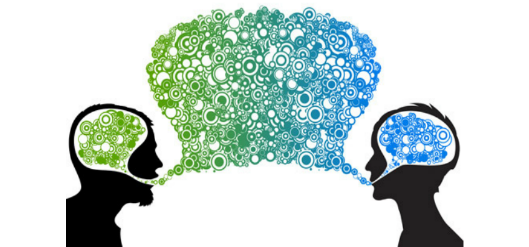 Speaking VoiceThe speaking voice is the most important tool of a speaker. Take care of the following elements:Volume: Is it easily heard? Is it vibrant and dynamic?Pitch: Does your voice convey life, feelings, colors or is it monotonous? Voice quality: Is your voice clear, mellow, open, enthusiastic?Articulation: Is your articulation clear, crisp, controlled? Is your mouth fully open? Are your lips flexible?Rhythm: Are you talking too fast or too slowly? Vocal variety: Does your voice convey emotion? Is it natural and vital?Βody LanguagePosture: Is your posture poised, confident, erect, comfortable, relaxed? Gestures: Αre your gestures natural and meaningful? Do they intend to enhance your verbal message? Are they lively and precise?Facial expressions: Are you facial expressions natural, animated and friendly? Are they appropriate to your speech content? Eye contact: Is your eye contact with the audience natural? Do you establish bonds with your judges and the audience? Do you hold the audience’s attention? Image Source: https://ideas.ted.com/how-to-watch-a-presidential-debate-or-win-it-tips-from-amy-cuddy/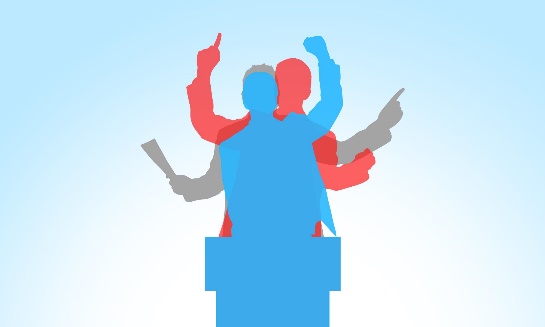 TIPS: During the debate, it is important that you are not always hidden behind your notes. Even if you have to use your notes, don’t lose eye contact with your audience. Glance briefly at your notes!Avoid to use filler words like “uh”, “um” and “y’know”!Don’t forget to put natural pauses into your speech!Direct teaching: Definitions of the key-terms: fact, opinion, claim, scientific argument. (10’) Exercise: Identify statements about Climate Change that are Opinions with an “O”, Facts with an “F” and Arguments with an “A”. (5’)● For most Europeans the climate change is real, it is happening now and we are causing it.                        ______                      ● The planet's average surface temperature has risen about 1.62 degrees Fahrenheit (0.9 degrees Celsius) since the late 19th century, a change driven largely by increased carbon dioxide and other human-made emissions into the atmosphere.                                                                           _______ (https://www.ncdc.noaa.gov/indicators/http://www.cru.uea.ac.uk/cru/data/temperaturehttp://data.giss.nasa.gov/gistemp) ● The human activity is primarily responsible for the climate change because of the rising levels of atmospheric greenhouse gases which result from human activities such as burning fossil fuels causing global warming, loss of sea ice, a level rise etc. A survey by German Scientists Bray and Von Storch confirm that 83.5% of climate scientists believe human activity is causing "most of recent" global climate change.                                                             _______                                                                          Interactive activities (10’)1.”I believe that…and I explain the reason why…” (Egglezou, 2014:275)The teacher holds an envelope which contains various topics. For example: ● genetic modified food, ● going into space is (is not) important for scientific development, ● recycling metal, ● effect of nanotechnology on research and development of medical technologies, ● use of high tech in agriculture, ● stem cell research is (is not) ethical, ● hacking, ● use of antibiotics, ● value of vaccines,  ● mapping of DNA, ● artificial intelligence in robots etc. The teacher asks each student to pick a topic and to express a personal opinion on it either positive or negative “I believe that…”. Then, each student has to give at least one reason for justifying her/his claim “I explain you why…”. After that, the teacher moves onto the next person. Students aim to be as persuasive as possible.2. Four corners debate (20’)The teacher of the classroom invites students to debate on a confrontational topic such as: “The development of artificial intelligence will cause many social problems”. He/she writes on four signs the following opinions: Strongly Agree, Somewhat Agree, Somewhat Disagree and Strongly Disagree and he/she places each one of the signs in each corner of the classroom. Students move to the corner that best reflects their opinions and feelings about the topic. Each group of students in   each corner take some minutes to exchange ideas about the topic and write down the reasons that supported their decision. Then, one student of each group shares their arguments with the audience of the classroom (Najam, 2017).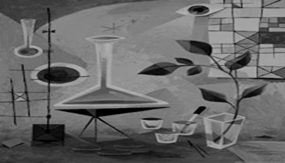 Laboratory Still Life, Dan ShankImage source: http://mimimatelot. blogspot.com/2012/04/laboratory-still.htmlVOCABULARYFact: The term defines exact, objective and detailed information on a specific topic that it is proved to be true and it is used for building an argument. Scientific facts consist of observations or measurements which are repeatedly realized and verified by scientists. Despite it, their truth is temporary, if new data arise.     Opinion: The term defines an idea or judgment that one or more persons have about a phenomenon, a process, a person etc. based on subjective feelings and beliefs.Reason: The term defines a logic statement which consists of a cause, an explanation or justification for an opinion/claim.Scientific argument: The term defines a claim which is supported by reason and evidence for explaining the natural world. Watch the following video:How to write scientific arguments https://www.youtube.com/watch?v=8J63hWQw2hUMaterials: pen, notebook, envelope, topic cards, internetImage Source: https://everettcc.instructure.com/courses/1352089/assignments/syllabus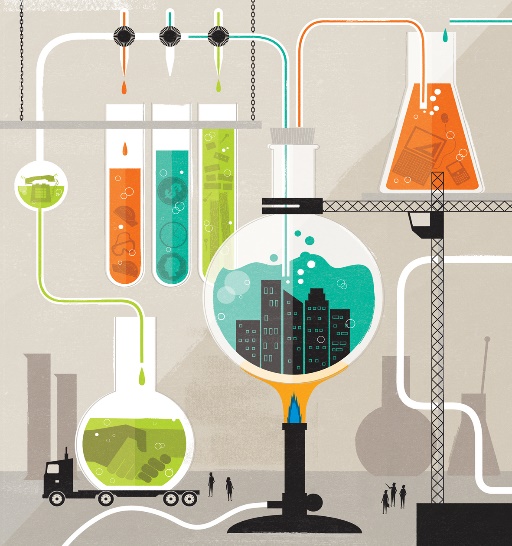 Direct teach. The Toulmin’s Argumentative Pattern and its vocabulary and types of questioning arguments (5’)______________________________________________Comprehension Exercise: Write the structural parts of the following argument according to Toulmin’s argumentative pattern. Then, present them to the audience of your classroom. (10’)The combustion of coal, petroleum and natural gas for our ever-increasing energy needs releases to the atmosphere carbon dioxide, sulfur dioxide, various metals and nitrogen oxides.  The burning of such fossil fuels is undoubtedly responsible for the increased manifestation of various respiratory illnesses in the Chicago area, such as asthma, respiratory inflammation and lung cancer. This is true, because all the above gases are dangerous and extremely toxic. Currently, 14 people die every day in the U.S. as a result of asthma, and Illinois has the highest asthma rate in the country. Approximately 64,000 Americans die prematurely each year as a result of heart and lung disease caused by air contamination, exceeding the annual death rate resulting from car accidents. Children are more vulnerable than adults are because they have a faster breathing rate. According to the Center for Children’s Health and the Environment, asthma is currently the most prevalent cause of hospitalization for American children, and is becoming increasingly more common for adults (E Magazine, Nov/Dec 1999). For avoiding such health problems, 58,825 trees would need to be planted annually to absorb the amount of carbon dioxide emitted into the atmosphere, so as to offset the negative environmental impacts of its release (CDAIC, 2001).( https://www.iwu.edu/greenetwork/IWU_Energy_Assessment_2001.pdf)Data: _____________________________________________________Claim: ____________________________________________________Warrant: __________________________________________________Backing: __________________________________________________Rebuttal: ____________________________________________________________________________________________________________When you debate, for constructing your argument, replace only the basic structural parts of Toulmin’s argument with the short phrase CUE & I. Claim (in the place of claim)Up-coming (in the place of warrant, of the explanation)Evidence (in the place of backing)&Impact (why it is important for the audience) _____________________________________Argumentation activity (15’)Take the topic of Biotechnology. Break students in small groups (4-5) and ask them to create and write one pro and one con argument on the resolution: “Biotechnology is necessary for the sustainability of human societies”. The structural parts of the argument must follow the phrase CUE & I.Keep in mind that…… your argumentation will raise various kinds of questions by the opposition side. For example:● Could you explain exactly how biotechnology will ensure sustainability? (clarification question)● If bio-fuels are the answer to climate change, how can you justify the increased carbon emission since 2009 that the EU’s renewables law was put in place? (challenging question)● What is your thesis about the use of biodiesel made from virgin palm oil? (Establishing question of an idea or argument that will be developed later)Oral exercise (15’): A student from each team presents the produced argument on biotechnology and the classmates pose as many questions as possible to her/him.Toulmin’s (1958) Argumentative Pattern (TAP)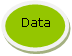 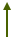 For Toulmin, argument is the logical transition from certain data to a claim through the use of a warrant that confirms this move.  Data: The term defines the information that supports the claim based upon what the student already knows.Qualifier: The term defines the words or phrases that influence the certainty or the specificity of the claim.Warrant: The term defines the link between the data and the claim (theory, reason, principle).Backing: The term defines further information that strengthens the validity of the warrant.Rebuttal: The term defines the circumstances under which the given data or warrant are not trustworthy; hence, the argument might be not sound.______________________________Materials: Pen, notebook______________________________TIP for the debating processAfter having used the basic structural parts of an argument, don’t forget to refer to its impact. The impact of an argument is related to the reasons why this is important for the audience. “This is important because…” (Hannan et al., 2012:26-7).______________________________Questioning the arguments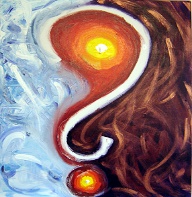 The main types of questions that are usually posed during a debate cross-fire are:a.Clarification questions: Their goal is to reveal the weak points of an argument by asking further explanation.b. Challenging questions: Their goal is to “attack” an argument and undervalue its trustworthiness.c. Establishing questions of an idea or argument: Their goal is to prepare the ground for developing later a new idea or argument. Direct teaching (15’): Vocabulary, Critical Questions for evaluating science e-resources, ways of presenting evidence ____________________________________________Searching for scientific evidence, data, facts and information as reasons for justifying a claim is one of the main responsibilities of the researchers-debaters. There must always be a reasoning that reveals how evidence supports the claim.The evidence used must be valid, sufficient, relevant to the claim, accurate and credible. It has to be specific, identifiable and it has to stem from authoritative sources.During the debate, the following information must be provided when evidence is orally introduced: Author’s last name and the year of publication. As evidence must be available in case that a judge or an opponent asks for it, the written form of the evidence must include the following information: full name of the author, publication date, source, title of article, date accessed for digital evidence, full URL-if applicable, other qualifications, page number(s) (Rostrum, 2015, p.24)._____________________________________________Keep in mind that not all types of scientific evidence are of high quality. Exercise (5’): Grade from 1 to 4 the strength of the following pieces of evidence (1 is the minimum and 4 is the maximum). Can you explain to your classroom why you classified the evidence in this way?Anecdote: Children have to stop get vaccinated with MMR. For my brother the autism diagnosis of his daughter corresponds with the timing of her vaccination with MMR. Case Report: Acute pancreatitis rarely complicates pregnancy. Despite it, it is reported the case of a 34-year-old woman who underwent medical abortion […]. She developed a severe acute necrotizing pancreatitis which required 14 days of intensive care after the abortion. Other possible etiological factors, i.e. gallstone, alcohol intake and hyperlipidemia, were excluded. The reported case of acute pancreatitis was most likely drug-induced (Hallberg et al, 2004).  So, our patient will have an abortion as she is suffering because of acute pancreatitis. Opinion of an expert: Biofuels are not part of the solution of climate change. "Biofuels made from palm oil, rapeseed, and other food crops are destroying forests, pushing people off their land, and could fuel the next spike in food prices," said Marc-Olivier Herman, a campaigner with Oxfam. (https://www.dw.com/cda/en/biofuels-good-or-bad-for-the-environment/a-44354834)Systematic review: The climate change is irreversible. Earth would continue to warm well beyond the 1.4F already observed because of human emission to date. The amount of warming that occurs because of increased greenhouse gas emissions depends in part on feedback loops. Positive (amplifying) feedback loops increase the net temperature change from a given forcing, while negative (damping) feedbacks offset some of the temperature change associated with a climate forcing. The melting of Arctic sea ice is an example of a positive feedback loop. As the ice melts, less sunlight is reflected back to space and more is absorbed into the dark ocean, causing further warming and further melting of ice. (Source: National Research Council, 2011d) https://www.nap.edu/resource/12781/Climate-Change-Lines-of Evidence.pdf Searching Activity (25’):  Break students in small groups (4-5) and ask them to create one pro and one con argument on the resolution: Electric cars are eco-friendlier than cars running on petrol. Then, they have to find appropriate evidence that supports their arguments, cite the sources and present their arguments and evidence to the audience of the classroom.“The critical thinker is a skeptic, that is one, who is unwilling to accept any assertion or idea until or unless, evidence can be demonstrated sufficient to warrant its acceptance.” (Zeidler et al., 1992:438)______________________________________VocabularyResearch: The term defines the meticulous and extended study of a specific topic which provides the  actant with new understanding of it and further information on the topic.Evidence:  The term defines all the objects, documents, official documents, measurements, laws, statistics, etc. which are appropriate for proving the truth of a statement, phenomenon, event, etc. 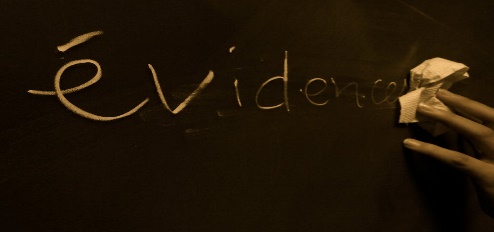 Scientific evidence: The term defines the empirical evidence which either empowers or disempowers a scientific theory and/or hypothesis.Citation: The term defines a reference, to a, mainly, published source. The reference regards the expression of valid information relative to the examined topic as it is presented by other authors in order to empower or to undervalue the trustworthiness of a claim.  Material: Search engines, Google Scholar, databases, notebook, penCritical questions for evaluating Science e-resources● Is the content of the site accurate and reliable? Unbiased towards different race, gender and culture?● Who is responsible for the content of the site?● Does the site reflect bias to one point of view?● Does the site encourages inquiry learning through the use of collaboration activities, on line quiz and science activities by using animations, sound, graphical organizers, sound maps etc? (https://www.ncsu.edu/imse/3/evalweb.htm)How to find and present your evidence● Read carefully the text(s).● Highlight the key-points of the text that serve as evidence.● Quote directly from the text the passages that focus to the point you want to make.● You can paraphrase pieces of evidence, that is present them in your own words. Be careful not to alter the content!● Summarize evidence for avoiding too much detail, but be sure that you can develop the topic, if it will be asked. 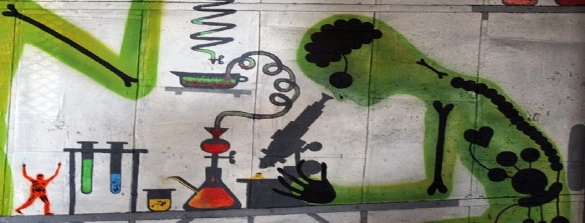 Image Source: http://education.abc.net.au/home#!/media/1906585/a-rough-guide-to-types-of-scientific-evidenceDirect Teaching (15’): The rule of three, transition words, figures of repetitionThe implementation of the rule of 3 in debate Remember that the structure of your speech is composed by three parts: i) an interesting introduction, where you announce your main arguments ii) the main body of your speech where the main arguments are developed and iii) the conclusion, where you summarize your main arguments.Remember that you don’t vocalize more than three arguments during your speech. Remember that you repeat each of your arguments three times (what you will say/introduction, what you say/main body, what you said/conclusion)Remember that the basic structure of an argument is composed by three parts (claim, explanation, evidence) and then by the Impact to the audience.Structure of an argument& Impact to the audience.Oral activity (20’): Time for a short argumentative speech! Watch out the grammarian!Students are divided in groups of four, while the teacher defines for each group a student-grammarian who will be responsible in the end of the activity to give an individual feedback to the speaker of the assigned team. The teacher assigns a common debate topic (e.g. Cell phone radiation is safe). During the preparation phase (10’) each group invents arguments for or against the topic according to the rule of three for structuring their argumentative speech and their arguments as well, while they use transition words. After the delivery of the argumentative speech by one student of each group, the grammarian presents the improper as well as the exceptional uses of language, he/she spots errors in language use, syntax, structure and vocabulary and other linguistic misuses.Oral activity (10’): Figure out the figures of speech!The teacher divides the class into groups of four.  Then, he tells each group to come up with a topic. For example (animal testing should be banned, cell-phone radiation is safe, technology is the future of education, space exploration is a waste of money etc.) After, he asks them to create statements about that topic using figures as metaphors, epanaphora, epiphora that could be used in the introduction or the conclusion of their speech.  Students present their ideas to the classroom and get a feedback by their classmates.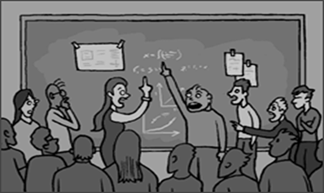 VOCABULARYThe rule of three: The term defines a principle for writing and delivering persuasive speeches, like in fairy-tails (e.g. The three pigs). It is based upon the repetition of three similar patterns (words, phrases etc.) in order to catch the interest of the audience (March, n.d.).Also, the rule of three adds persuasive power to the speech. For example: The climate change is definite. Irreversible. Irrevocable.Image Source: https://www.oneclearmessage.com/the-rule-of-three-in-humour-and-public-speaking/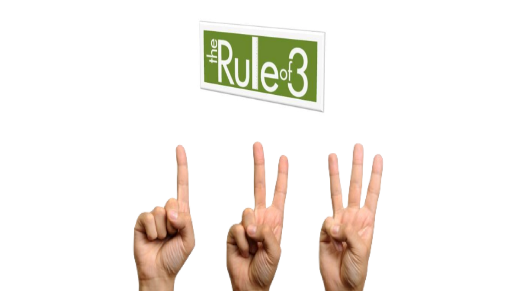 Transition Words: The term defines the words that connect arguments and/or structural parts of the speech, arguments to rebuttals etc. showing the relationship that exists among them. There are various categories of transition words. For example:● Chronological: first, second, third, next, then, after, following● Cause-Effect: so, thus, there-fore, hence, consequently, due to, etc.● Addition: similarly, also, additionally, moreover etc.● Opposition: but, though, however, on the other hand, conversely, yet etc. ● Example: one such, another, for instance etc. Figures of speechFor giving liveliness and clearness to the expression of your ideas and to your speech, the moderate use of figures of speech might help you. For example: Metaphors: The figure attributes characteristics or qualities of one thing to another. “The knowledge is power”.Epanaphora: Sentences or phrases start in the same way. “Zero poverty. Zero hunger. Zero discriminations. That’s how sustainable development is achieved”. Epiphora: Sentences or phrases end in the same way.  “Solar energy is sustainable. Wind energy is sustainable. Geothermal energy is sustainable.”TIP: Α right ‘dose’ of humor is always acceptable in your speechDirect Teaching (15’): Vocabulary, Internal Structure of rebuttal, rebuttal approach, examples of rebuttalsA debate is not a debate, if there is no confrontation of arguments. A good debater has, first, to carefully listen to the opponent’s arguments and, then, to rebut them successfully. If in the constructive speeches, you are building arguments, in the rebuttal speeches, you knock them down.  Example of attacking an argument1st move (what they said): The opposition research-team told you that the production of electricity based on the use of nuclear energy would be the only solution to the problem of climate change, because it consists of a zero emission technology, since it emits no carbon dioxide at all.2nd move (why it is wrong): The fact is that the waste of CO2 would stop but the problem of radioactive waste would remain unsolved although it is extremely dangerous and it has to be carefully looked after for several thousand years.3rd move (what we said): This is important because it shows that our thesis that electricity must be obtained by renewable energy technologies is the only solution to the climate change problem…4th move (why it is right): … because renewable energy technologies don’t harm the environment as they straight from it and they won’t run out. Example of rebuilding an argument1st move (what we told you): We told you that the production of electricity through the use of nuclear power is the main solution to the problem of climate change.2nd move (What they told you): The opposition research-team said that our thesis is wrong because of the danger of the radioactive waste that remains unsolved.3rd move (Why they are wrong): But they failed to think that the safe, environmentally-sound disposal of high level waste is technologically proven, with international scientific consensus on deep geological repositories. Such projects are well advanced in some countries, such as Finland, Sweden, France, and the USA.(http://www.world-nuclear.org/information-library/nuclear-fuel-cycle/nuclear-wastes/radioactive-wastes-myths-and-realities.aspx)4th move (why we are right): So, the fact that countries where plans for deep geological repositories have been advanced demonstrates that there is a successful solution to the problem of radioactive waste and consequently, that our thesis is right. Interactive argumentative activitiesActivity 1 (10’): Yes, and… yes but… (Gleeck, 2009)The students are divided in pairs. During the first round of the game, the A student makes a claim, the B student has to respond “Yes but…” and develop his opinion. Then, the A student has to respond again “Yes but…” and develop his opinion, too.  Τhe goal of the game is to make students get acquainted with the expression of rebuttals. For example: A: The use of wind turbines can provide energy for the home, if it is connected to the traditional power grid.B: Yes but, wind power is not consistent. Even if you choose the best location, the wind will not blow at the same speed continuously. A: Yes but, in this case the wind turbines can charge batteries, which in turn can provide power to the home, when it is not blowing. (if more ideas exist, the game can be continued).During the second round, after the initial claim of the A student, the B student responds “Yes, and…” and he/she develops her/his idea. Then, the A student does the same. The game can be continued, if students have more ideas to share). For example: A: The use of wind turbines has several advantages as regards the production of electricity.B: Yes, and it respects the environment, since it cause absolutely no pollution.A: Yes, and don’t forget that it is essentially free. Keep in mind that aside from the initial cost of installing the turbine, homeowners will have a ready supply of wind-generated electricity for decades. Activity 2 (10’): I couldn’t disagree more…  (ESU, n.d.) The teacher makes a claim and asks students to give reasons that support their disagreement with the claim.For example: Teacher: “I believe that the use of wind turbines would reduce the harms of climate change”.Then each student in a circle would express her/his disagreement with the previous student by saying: Student A: “ I couldn’t disagree more, because the use of wind turbines could contribute to a warming climate. A Harvard research reported online October 4 in Joule that if the United States sprouted enough wind turbines to meet its entire demand for electricity, the turbines would immediately raise the region’s surface air temperatures by 0.24 degrees Celsius, on average (Gramling, 2018)”.Student B: “I couldn’t disagree more. This effect doesn’t mean that it is causing climate change. This warming effect, as Miller told Business Insider. That is a different from the global warming and climate change caused by burning fossil fuels” (https://www. businessinsider.com/climate-effects-of-wind-power-cause-local-warming-2018-10).  And so on… Activity 3 (10’): The alley debate Students are divided into two groups and form two lines two meter apart facing each other. Each group-line is assigned to stand for a topic and the other side is assigned to stand against the topic. The teacher sets the topic. One student stands between the two lines and starts moving in a zig zag path in order to listen all the students’ arguments for and against the topic. In the end of the path, he/she announces which group influenced her/him more and explains why.                          (https://debate.uvm.edu/dcpdf/Training%20Games.pdf) “He who knows only his own side of the case knows little of that.” (John Stuart Mill, 2001)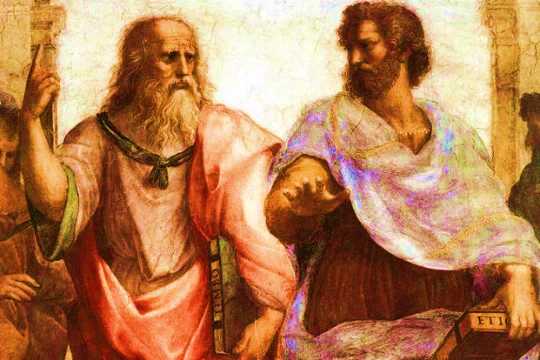 Detail from “The School of Athens”, Raffaello Sanzio da UrbinoVOCABULARYRefutation: The term defines the speech act that demonstrates the falsity of the opposite argument (mainly by attacking the warrant). Refutations generate offensive arguments.Rebuttal: The term defines the speech act that offers a counter- argument to the opponents’ one for challenging its truth. Rebuttals generate defensive arguments.Both rebuttals and refutations are important during a debate.Internal Structure of a Rebuttal -What they said…-Why it’s wrong…-What we said…-Why it’s right…(Quinn, 2005:123)Your rebuttal approach●Identify which argument you want to attack.●Show what is wrong with this argument (the warrant? the claim? the facts? the impact? etc.)●Don’t limit yourself to the attack of the opposite argument. Present the reasons why your approach is  more trustworthy than the opposite through the comparison and contrast of the two approaches. Roy Scott/ Ikon Images/Corbis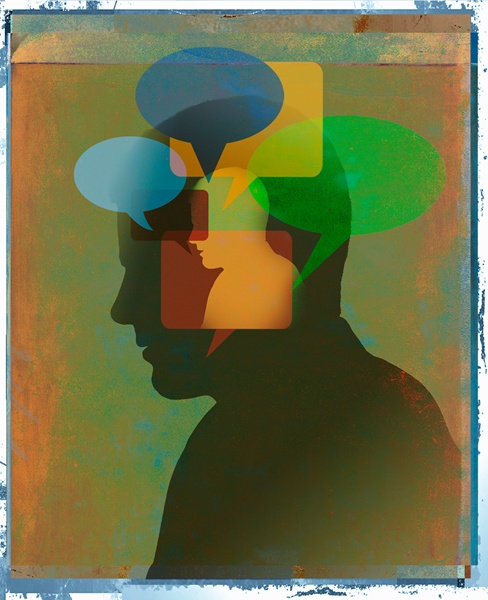 (http://discovermagazine.com/InnerVoice)MaterialsPen, notebook, InternetWatch the following videos:1.Debate Lesson: Refutation and Rebuttal (https://www.youtube.com/watch?v=l6_6i-OJ_e4) 2. Yes, but… yes, and… (Fred Gleeck,2009) (https://youtu.be/cSzCfsGvwj0) 3. Alley debate (https://vimeo.com/93594356)Opposition, Ivan Golubovskiy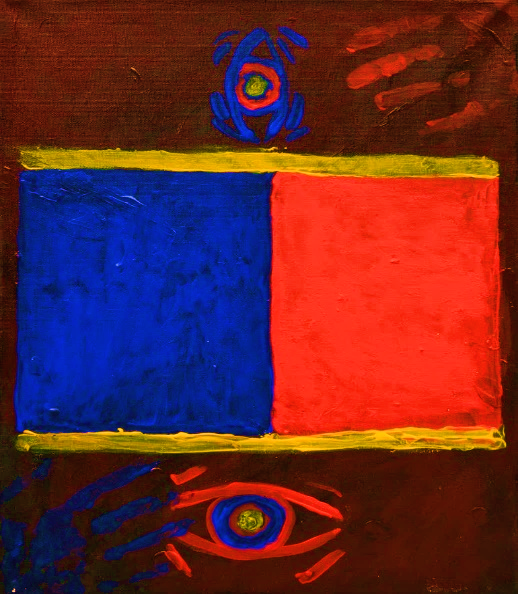 Image Source: https://www.saatchiart.com/print/Painting-Opposition/1006528/3716753/view)Direct teaching (15’): Vocabulary, types of common fallaciesIf you want to become a critical thinker, a critical researcher, an independent citizen, if you want not to become an easy prey to dogmatists and to believe in simple solutions to complex problems, it is important to train your mind and your critical thinking. Recognizing fallacies is the first step in achieving this goal! Keep in mind that  fallacious reasoning undermines your scientific literacy and an informed decision-making.  Exercise (30’): Each one of the following examples reflects a fallacy. Can you recognize in which category of fallacies it belongs and write it down? ● God exists because the Bible says so and the Bible is the word of God.(Slick, 2008)_____________________________● Of course, radioactive waste is too dangerous for the humanity. Everybody knows that; it hardly seems possible to accept your argument. _____________________________● Elon Musk has warned again about the dangers of artificial intelligence, saying that it poses “vastly more risk” than the apparent nuclear capabilities of North Korea does. (https://www.theguardian.com/technology/ 2017/aug/14/elon-musk-ai-vastly-more-risky-north-korea)_____________________________● Maria’s objection to the use of vaccines should be entirely dismissed, since she never examines deeply any subject. _____________________________● The universe could not have been created from nothing. So, it must have been created by an intelligent life form. _____________________________● Richard Dawkins, an evolutionary biologist and perhaps the foremost expert in the field says that evolution is true. So, it is true. _____________________________● During the operation of nuclear power plants, radioactive waste is produced, which in turn can be used for the production of nuclear weapons. In addition, the same know-how used to design nuclear power plants can to a certain extent be used to build nuclear weapons (nuclear proliferation). (https://timeforchange.org/pros-and-cons-of-nuclear-power-and-sustainability)_____________________________● It is observed that persons who go out at night often develop the malady. So, night air is assumed to be the cause of malaria, and elaborate precautions have to be taken to shut it out of sleeping quarters. (Stuart Chase, 1956)_____________________________● There has to be life on other planets because as of today no one has been able to conclusively prove that there is no life. _____________________________● I don’t believe that our scientific Institute should spend money for wind turbines in backyards research. Only two cases of their use were reported by our scientists last year in the local society. These facts don’t justify a further research.   _____________________________● While radiation is dangerous in high doses, there is no evidence of adverse health effects at low doses. So, at low doses of radiation don’t harm health. (http://www.world-nuclear.org/information-library/current-and-future-generation/the-nuclear-debate.aspx)_____________________________● The argument made by a scientist, who recently visited our classroom, was that if we don't switch to alternate forms of energy, we will destroy the Earth._____________________________● Our premium herb tea is lovingly brewed from the finest freshly-picked and delicately dried natural T. Radicans leaves. Those who dismiss it as mere 'Poison Ivy' don't understand that it's 100% organic, with no additives, GMO's or artificial ingredients  It's time to Go Green and lay back in Mother's arms._____________________________● Parents shouldn’t buy cell-phones to their children because they don’t want to feel guilty for the adverse health effects that the cell-phones radiation causes._____________________________Science is simply common sense at its best, that is, rigidly accurate in observation and merciless to fallacy in logic, (Thomas Huxley)VOCABULARYCritical thinking: The term defines the evaluation of the worth, accuracy, or authenticity of various propositions (Zeidler et al., 1992:438)Fallacy: The term defines each argument that is considered correct and, from a psychological point of view, is persuasive but, after examination, it becomes clear that it has violated some rule of logic.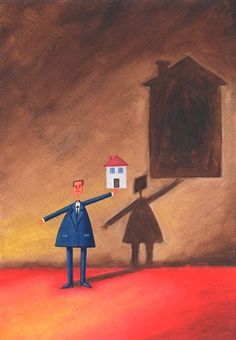 Image Source: https://sanamagan.wordpress.com/guest-center/logical-fallacies/List of Common Fallacies●Argument against the person: when you attack a person’s character or credibility than the worth of that person’s argument. ●Appeal to authority: The conclusion of your argument is true (?) because a valid authority or expert on the issue says so, without further evidence.● Appeal to nature: Your argument supports that whatever is natural, it is good, healthy and beneficial. ●Appeal to popularity: The trustworthiness of your argument results from its popularity. ●Begging the question (circular reasoning): The conclusion of your argument is identified to its premises which are not proved by the use of evidence. The Thinker (Inspired by Auguste Rodin)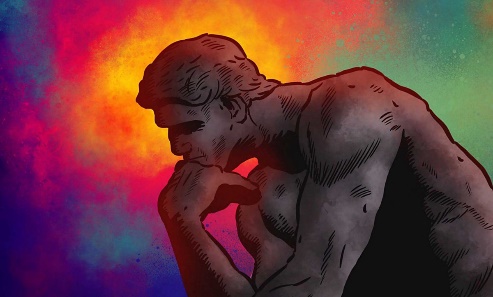 (https://blog.prototypr.io/5-fallacies-about-creativity-c1b09f5aa5f9)● False analogy: Your argument compares two phenomena or notions that are alike only in secondary characteristics.● False dilemma: Your argument reduces a complex issue in two and only two mutually exclusive choices, although other options might exist.● Faulty causation: Your argument supports that a person or event A is the cause of the occurrence of a later event B, just because it happened before it.●Hasty generalization: Your argument is based upon too little, not valid and insufficient evidence.● Slippery slope: Your argument supports that a certain thing or situation (A) will inevitably lead to a domino effect of other negative things. 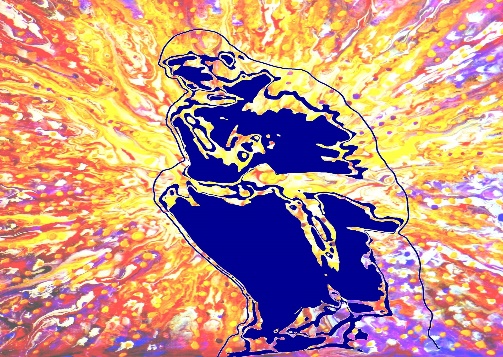 The Thinker (inspired by Auguste Rodin), Nik TodImage Source: https://www.saatchiart.com/art/Painting-THE-THINKER-Inspired-by-Auguste-Rodin/881243/2984047/view)● Appeal to ignorance: Your argument is true because there is still no evidence that proves that it is false and vice-versa.● Appeal to fear: Your argument intends to convince the audience for its truth by creating fear or anxiety to them because of its fearful content.● Appeal to emotion: The argument is not based to logical reasoning or evidence for supporting a claim but to the emotional response of the audience.For more details on fallacies, watch the following video:An illustrated book of bad arguments. https://youtu.be/zD1DkTtUdpk